Διακοπή κυκλοφορίας σε οδούς της Κοινότητας ΠαύλιανηςΗ Διεύθυνση Υποδομών και Τεχνικών Έργων (Τμήμα οδοποιίας & κυκλοφοριακών ρυθμίσεων) του Δήμου Λαμιέων, σας ενημερώνει ότι λόγω των εργασιών ασφαλτόστρωσης που θα πραγματοποιηθούν τις επόμενες δεκαπέντε ημέρες σε οδούς της Κοινότητας Παύλιανης, θα απαιτηθεί να διακόπτεται ανά περίπτωση η κυκλοφορία των οχημάτων σε αυτές. Εφιστούμε την προσοχή των πεζών και των οδηγών και παρακαλούμε για την κατανόηση και τη συνεργασία των δημοτών.Από το Γραφείο Τύπου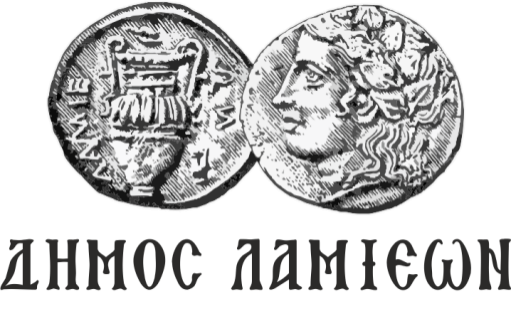 ΠΡΟΣ: ΜΜΕΔΗΜΟΣ ΛΑΜΙΕΩΝΓραφείο Τύπου& Επικοινωνίας                                    Λαμία, 2/7/2019